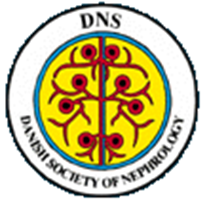 Valg af dirigentOverlæge Jens Dam Jensen blev valgt som dirigent.Det konstateres, at Generalforsamlingen er indkaldt rettidigt i henhold til Selskabets vedtægter.Godkendelse af dagsordenFormanden forslår, at punkt 12 vedr. medlemskab af ERA behandles før punkt 7 om kontingent, da sidstnævnte vil afhænge heraf. Dagsorden godkendes med denne ændring. Formandens beretning
Formandens beretning er rundsendt til alle medlemmer på mail og er tilgængelig på DNS-hjemmeside. Der henvises hertil, idet der ikke var yderligere spørgsmål eller kommentarer.DNS æresprisDNS ærespris uddeles i år til Karin Skov (senior) og Gitte Hinrichs (junior). Begge fik overrakt æresdiplom og blomster. Stort tillykke til begge.Selskabets regnskabRegnskabet blev gennemgået af kassemester Jens Gregers Sørensen. Indtægter har ligget stabilt, mens udgifter har ligget lavere det seneste år. Dette har betydet et overskud på ca. 133.000, og dermed en øgning af selskabets aktiver med tilsvarende beløb.Regnskab for DNS-forskningsfondGennemgang ved sekretær Dorthe Mørck. Der var i alt 200.000 kr. til uddeling. Jf. fundats er 23% (46.000 kr.) overført til DNS til at dække udgifter til videnskabelige møder og 6% (12.000 kr.) er uddelt til rejsefonden med støtte til 3 ansøgere. Det resterende beløb (142.000) er fordelt på 5 projekter, som tildeles 28.400 kr. hver.Kontingent for kommende årBestyrelsen forslår årlig stigning i kontingent på 60 kr. som følge medlemskab af ERA. For speciallæger vil årligt kontingent blive 760 kr., uddannelseslæger 460 kr. og firmamedlem 5060 kr.Forslaget vedtages efter tilslutning til forslag om medlemskab jf. punkt 12.Meddelelser fra registerudvalget v. Kristine HommelKristine Hommel oplyser, at den kommende Årsrapport er på vej. Der er efter ønske fra RKKP sket en navneændring, så den rapport, der tidligere hed Indikatorrapport, nu betegnes Årsrapport og den rapport, der tidligere hed Årsrapport nu betegnes Rød Rapport. Alle opfordres til at søge data fra DNSL.Meddelelser fra uddannelsesudvalget og den Europæisk forening af speciallæger (UEMS)v. Bo BrobergUddannelsesudvalget står overfor en stor opgave i det kommende år, da der skal udarbejdes ny specialebeskrivelse. I UEMS er der primært fokus på den Europæiske medicinske eksamen. Det seneste år er der ikke nogen fra Danmark, der har taget denne.Meddelelser fra Yngre Nefrologer v. Maria MaceDer afholdes 4 virtuelle møder og 2 temadage årligt. En stor tak til alle der har bidraget med oplæg og deltagelse.Meddelelser fra øvrige udvalgDansk selskab for intern medicin v. Mads HornumHer arbejdes også med de nye specialebeskrivelser, hvor der skal være flere generalistkompetencer og færre specialespecifikke.Lægevidenskabelige selskaber v. Henrik BirnArbejdet i LVS har været fokuseret indenfor overskrifterne: 1) Hverdagsrevolution; 2) Platformforsøg og 3) Det nærværende sundhedsvæsen bl.a. med det overordnede sigte at bedre udnyttelsen af ressourcerne og sikre meningsfuldheden i sundhedsvæsnet.DRG-udvalget v. Lisbeth BrandiIntet nyt.Automatisk medlemskab af ERA for alle medlemmer af DNSDNS´ bestyrelse indstiller til, at selskabet på generalforsamlingen accepterer et tilbud fra ERA om automatisk medlemskab af ERA for alle medlemmer af DNS. Medlemskabet indebærer en kontingentforhøjelse for alle medlemmer på 8 euro (sv.t 60 kr.) årligt. Tilbuddet gælder kun hvis alle medlemmer indmeldes automatisk. I forbindelse med indmeldelse i ERA er der brug for yderlig information om det enkelte DNS-medlem, som DNS ikke ligger inde med. Det vil derfor være nødvendigt, at det enkelte DNS-medlem går ind og supplerer med disse oplysninger og samtidigt godkender, at DNS deler disse oplysninger med ERA. Håbet er, at dette kan gøres digitalt. Det er kun de DNS-medlemmer, der gør dette, der får aktiveret deres ERA-medlemskab.Der var stor opbakning til forslaget og bred enighed om at det er et rigtig godt tilbud. Der var forespørgsel i forhold til, om det er muligt at bevare den nuværende profil hos ERA. Bestyrelsen vil forhøre sig hos ERA om dette er muligt.Forslaget blev vedtaget.Forslag fra bestyrelsen om at benytte 100.000 kr. til rekrutteringstiltagBestyrelsen foreslår, at det vil være muligt at ansøge om finansiering af kurser, symposier, temadage eller andet, der har det formål at øge rekruttering til specialet. Meget gerne som medfinansiering, hvor også institutioner og/eller firmaer bidrager, så pengene rækker længst muligt.Forslaget vedtages.Valg af bestyrelsesmedlemmerMy Svensson blev valgt til bestyrelsen i stedet for Jon Gregersen, der har siddet i 4 år. Jon blev takket for sit store bidrag til DNS´ arbejde.Nicholas Carlsson blev valgt som suppleant til bestyrelsen.Valg af revisorerPeter Clausen og Gudrun Steffensen blev genvalgt.Nye medlemmer DNS6 anmodninger om ordinært medlemskab. Alle godkendt.Evt.Der var ikke emner til eventuelt.